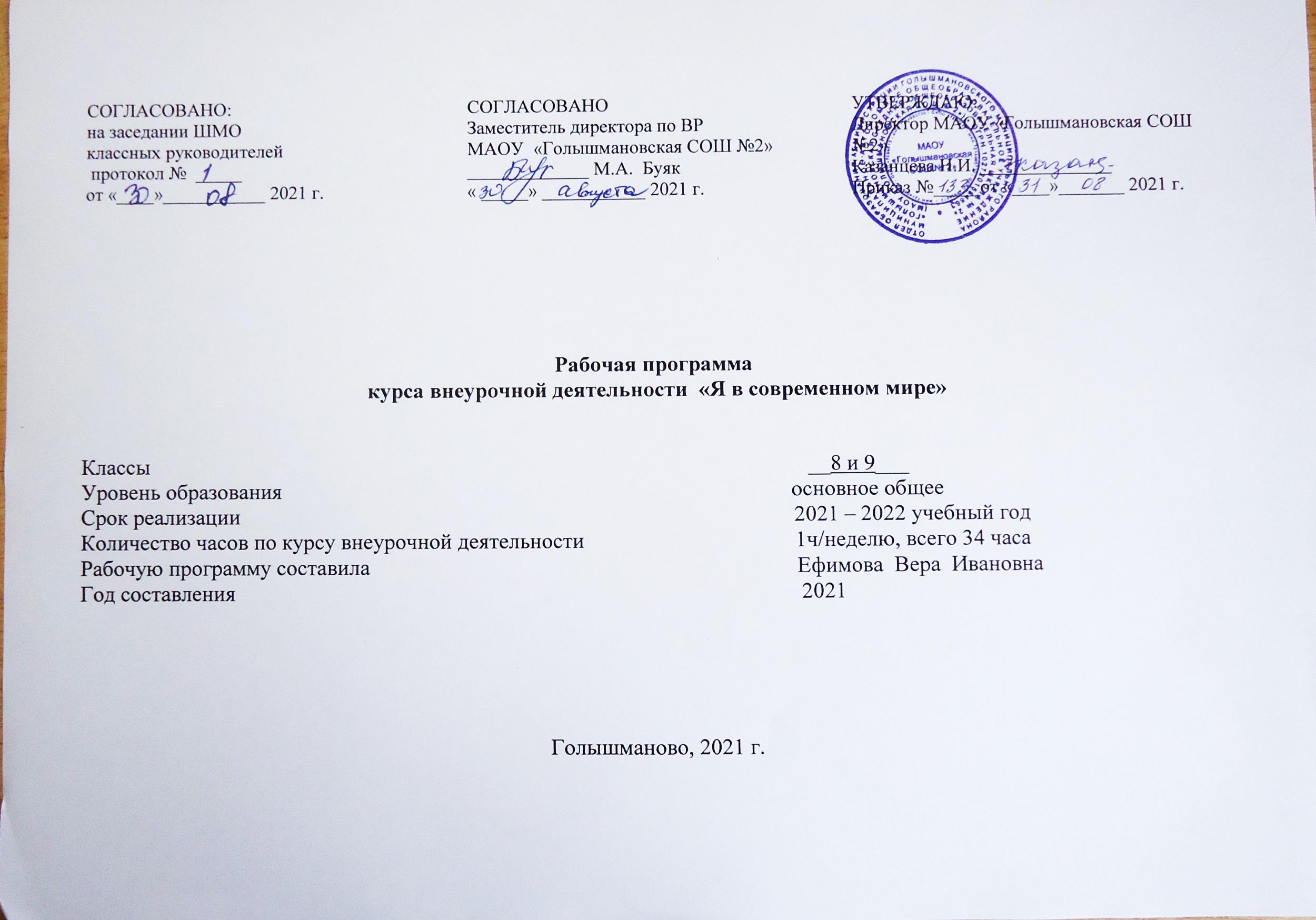 Голышманово, 2021 г.1. Результаты освоения курса внеурочной деятельностиПрограмма курса «Я в современном мире» обеспечивает достижение следующих результатов освоения образовательной программы основного общего образования:личностные:ориентация в нравственном содержании и смысле как собственных поступков, так и поступков окружающих людей;знание основных моральных норм и ориентация на их выполнение;развитие этических чувств — стыда, вины, совести как регуляторов морального поведения;эмпатия как понимание чувств  других людей и сопереживание им;соблюдение   культуры   поведения   и   общения,   правильных взаимоотношений;     проявление  доброжелательности,     взаимопомощи, сочувствия, сопереживания;нравственные чувства и нравственное поведение, осознанное и ответственное отношение к собственным поступкам;формирование ценности здорового и безопасного образа жизни; усвоение правил индивидуального и коллективного безопасного поведения в чрезвычайных ситуациях, угрожающих жизни и здоровью людей, правил поведения на транспорте и на дорогах; формирование основ экологической культуры соответствующей современному уровню экологического мышления, развитие опыта экологически ориентированной рефлексивно-оценочной и практической деятельности в жизненных ситуациях;метапредметные:способность объективно  оценивать собственное поведение и поведение других людей,сформированность   самоконтроля   и   самооценки:   действия контроля  ситуативного  поведения,   побуждение  вовремя  его  изменить; способность «видеть» свои недостатки и желание их исправить.умение самостоятельно определять цели своего обучения, ставить и формулировать для себя новые задачи, развивать мотивы и интересы своей познавательной деятельности. умение самостоятельно планировать пути достижения целей. умение соотносить свои действия с планируемыми результатами, осуществлять контроль своей деятельности в процессе достижения результата, определять способы действий в рамках предложенных условий и требований, корректировать свои действия в соответствии с изменяющейся ситуацией. умение оценивать правильность выполнения задачи, собственные возможности ее решения. владение основами самоконтроля, самооценки. умение определять понятия, создавать обобщения, устанавливать аналогии, выражать свое отношение к природе через рисунки, сочинения, модели, проектные работы.общепредметные:изменения   объема   знаний,  расширение  кругозора в области нравственности и этики:  использование полученной на занятиях информации во внеурочной и внешкольной деятельности; краткая  характеристика  (высказывание  суждений) общечеловеческих ценностей  и осознанное понимание   необходимости следовать им;  объективная  оценка поведения  реальных лиц, героев художественных произведений и фольклора с точки зрения соответствия нравственным ценностям;понимание современного образа жизни;представление о здоровом образе жизни, как альтернативе вредным привычкам;приобретение опыта самостоятельной организации праздников и поздравлений;знание особенностей профессионального самоопределения молодежи на современном этапе, знание ошибок при выборе профессии;умение моделировать  самые разнообразные ситуации, связанные с формированием собственного Я ;умение проектировать профессиональный жизненный путь.2. Содержание курса внеурочной деятельности с указанием форм организации и видов деятельностиВведение в курс кружка «Я в современном мире».      (4 часа)Предмет и задачи курса. Первоначальные представления о базовых национальных российских ценностях. Что такое самопознание? Нужно ли человеку учиться познавать себя? Мои жизненные интересы и пути их реализации.Здоровый образ жизни.   (8 часов) Здоровый образ жизни. Мы выбираем здоровье. Безопасное поведение на дорогах. Правила дорожного движения. Какие привычки можно назвать вредными. Вредные и полезные привычки. Отказ от вредных привычек. Детство – территория свободная от вредных привычек. Выпуск стенгазеты «Мы за здоровый образ жизни».Минипроект «Здоровым быть здорово!».Я познаю себя.    (10 часов)Что такое психология? Как я ощущаю окружающий мир? Что такое восприятие? Все мы разные. Содружество человека и природы. Экологическая безопасность. Экологические проблемы родного края. Выпуск экологического бюллетеня.Минипроект «Подарим радость людям.»Мир профессий.     (10 часов)Я выбираю профессию. Встреча с представителями разных профессий.  Игровые ситуации «Мир профессий». Профессии наших родителей.  Конкурс презентаций «Все работы хороши».   Проект «Профессия, в которой я себя вижу»Минипроект «Мой вариант продолжения образования».Итоговые занятия.     (2 часа)Проект «Я в современном мире»3. Тематическое планированиеКалендарно – тематическое планирование кружка «Я в современном мире»№ п/п раздела и темНазвание раздела, темыКол-во часов отводимых на освоение темыПланируемые образовательные результаты1Введение в курс кружка «Я в современном мире»41Предмет и задачи курса. 1- понимание современного образа жизни- умение оценивать правильность выполнения задачи, собственные возможности ее решения.- знание основных моральных норм и ориентация на их выполнение;2Первоначальные представления о базовых национальных российских ценностях.1- понимание современного образа жизни- умение оценивать правильность выполнения задачи, собственные возможности ее решения.- знание основных моральных норм и ориентация на их выполнение;3Что такое самопознание? Нужно ли человеку учиться познавать себя?1- понимание современного образа жизни- умение оценивать правильность выполнения задачи, собственные возможности ее решения.- знание основных моральных норм и ориентация на их выполнение;4Мои жизненные интересы и пути их реализации.1- понимание современного образа жизни- умение оценивать правильность выполнения задачи, собственные возможности ее решения.- знание основных моральных норм и ориентация на их выполнение;2Здоровый образ жизни8- сформированность ценностного отношения к своему здоровью, здоровью близких и окружающих людей;. - осознание единства и взаимовлияния различных видов здоровья человека: физического, физиологического, психического, социально-психологического; репродуктивное, их зависимости от экологической культуры, культуры здорового и безопасного образа жизни человека; - негативное отношение к курению, употреблению алкогольных напитков, наркотиков и ПАВ5Здоровый образ жизни. Мы выбираем здоровье.1- сформированность ценностного отношения к своему здоровью, здоровью близких и окружающих людей;. - осознание единства и взаимовлияния различных видов здоровья человека: физического, физиологического, психического, социально-психологического; репродуктивное, их зависимости от экологической культуры, культуры здорового и безопасного образа жизни человека; - негативное отношение к курению, употреблению алкогольных напитков, наркотиков и ПАВ6Безопасное поведение на дорогах. Правила дорожного движения1- сформированность ценностного отношения к своему здоровью, здоровью близких и окружающих людей;. - осознание единства и взаимовлияния различных видов здоровья человека: физического, физиологического, психического, социально-психологического; репродуктивное, их зависимости от экологической культуры, культуры здорового и безопасного образа жизни человека; - негативное отношение к курению, употреблению алкогольных напитков, наркотиков и ПАВ7Какие привычки можно назвать вредными. Вредные и полезные привычки.1- сформированность ценностного отношения к своему здоровью, здоровью близких и окружающих людей;. - осознание единства и взаимовлияния различных видов здоровья человека: физического, физиологического, психического, социально-психологического; репродуктивное, их зависимости от экологической культуры, культуры здорового и безопасного образа жизни человека; - негативное отношение к курению, употреблению алкогольных напитков, наркотиков и ПАВ8Отказ от вредных привычек.1- сформированность ценностного отношения к своему здоровью, здоровью близких и окружающих людей;. - осознание единства и взаимовлияния различных видов здоровья человека: физического, физиологического, психического, социально-психологического; репродуктивное, их зависимости от экологической культуры, культуры здорового и безопасного образа жизни человека; - негативное отношение к курению, употреблению алкогольных напитков, наркотиков и ПАВ9Детство – территория свободная от вредных привычек.1- сформированность ценностного отношения к своему здоровью, здоровью близких и окружающих людей;. - осознание единства и взаимовлияния различных видов здоровья человека: физического, физиологического, психического, социально-психологического; репродуктивное, их зависимости от экологической культуры, культуры здорового и безопасного образа жизни человека; - негативное отношение к курению, употреблению алкогольных напитков, наркотиков и ПАВ10Выпуск стенгазеты «Мы за здоровый образ жизни»1- сформированность ценностного отношения к своему здоровью, здоровью близких и окружающих людей;. - осознание единства и взаимовлияния различных видов здоровья человека: физического, физиологического, психического, социально-психологического; репродуктивное, их зависимости от экологической культуры, культуры здорового и безопасного образа жизни человека; - негативное отношение к курению, употреблению алкогольных напитков, наркотиков и ПАВ11, 12Минипроект «Здоровым быть здорово!».2- сформированность ценностного отношения к своему здоровью, здоровью близких и окружающих людей;. - осознание единства и взаимовлияния различных видов здоровья человека: физического, физиологического, психического, социально-психологического; репродуктивное, их зависимости от экологической культуры, культуры здорового и безопасного образа жизни человека; - негативное отношение к курению, употреблению алкогольных напитков, наркотиков и ПАВ3Я познаю себя1013Что такое психология?1- формирование нравственных чувств и нравственного поведения, осознанного и ответственного отношения к собственным поступкам- ответственное отношения к учению; уважительного отношения к труду, наличие опыта участия в социально значимом труде.14Как я ощущаю окружающий мир?1- формирование нравственных чувств и нравственного поведения, осознанного и ответственного отношения к собственным поступкам- ответственное отношения к учению; уважительного отношения к труду, наличие опыта участия в социально значимом труде.15Что такое восприятие?1- формирование нравственных чувств и нравственного поведения, осознанного и ответственного отношения к собственным поступкам- ответственное отношения к учению; уважительного отношения к труду, наличие опыта участия в социально значимом труде.16Все мы разные.1- формирование нравственных чувств и нравственного поведения, осознанного и ответственного отношения к собственным поступкам- ответственное отношения к учению; уважительного отношения к труду, наличие опыта участия в социально значимом труде.17Содружество человека и природы.1- формирование нравственных чувств и нравственного поведения, осознанного и ответственного отношения к собственным поступкам- ответственное отношения к учению; уважительного отношения к труду, наличие опыта участия в социально значимом труде.18Экологическая безопасность.1- формирование нравственных чувств и нравственного поведения, осознанного и ответственного отношения к собственным поступкам- ответственное отношения к учению; уважительного отношения к труду, наличие опыта участия в социально значимом труде.19Экологические проблемы родного края.1- формирование нравственных чувств и нравственного поведения, осознанного и ответственного отношения к собственным поступкам- ответственное отношения к учению; уважительного отношения к труду, наличие опыта участия в социально значимом труде.20Выпуск экологического бюллетеня.1- формирование нравственных чувств и нравственного поведения, осознанного и ответственного отношения к собственным поступкам- ответственное отношения к учению; уважительного отношения к труду, наличие опыта участия в социально значимом труде.21, 22Минипроект «Подарим радость людям.»2- формирование нравственных чувств и нравственного поведения, осознанного и ответственного отношения к собственным поступкам- ответственное отношения к учению; уважительного отношения к труду, наличие опыта участия в социально значимом труде.4Мир профессий1023«Что такое профессия?»1- осознание нравственной природы труда, его роли в жизни человека и общества, в создании материальных, социальных и культурных благ; - сформированность позитивного отношения к трудовой деятельности, общественно полезным делам, умение осознанно проявлять инициативу и дисциплинированность, - формирование компетентности в общении.24Я выбираю профессию.1- осознание нравственной природы труда, его роли в жизни человека и общества, в создании материальных, социальных и культурных благ; - сформированность позитивного отношения к трудовой деятельности, общественно полезным делам, умение осознанно проявлять инициативу и дисциплинированность, - формирование компетентности в общении.25Профессии наших родителей.  1- осознание нравственной природы труда, его роли в жизни человека и общества, в создании материальных, социальных и культурных благ; - сформированность позитивного отношения к трудовой деятельности, общественно полезным делам, умение осознанно проявлять инициативу и дисциплинированность, - формирование компетентности в общении.26Встреча с представителями разных профессий.1- осознание нравственной природы труда, его роли в жизни человека и общества, в создании материальных, социальных и культурных благ; - сформированность позитивного отношения к трудовой деятельности, общественно полезным делам, умение осознанно проявлять инициативу и дисциплинированность, - формирование компетентности в общении.27Игровые ситуации «Мир профессий».1- осознание нравственной природы труда, его роли в жизни человека и общества, в создании материальных, социальных и культурных благ; - сформированность позитивного отношения к трудовой деятельности, общественно полезным делам, умение осознанно проявлять инициативу и дисциплинированность, - формирование компетентности в общении.28Конкурс презентаций «Все работы хороши».1- осознание нравственной природы труда, его роли в жизни человека и общества, в создании материальных, социальных и культурных благ; - сформированность позитивного отношения к трудовой деятельности, общественно полезным делам, умение осознанно проявлять инициативу и дисциплинированность, - формирование компетентности в общении.29, 30Работа над проектом «Профессия, в которой я себя вижу»2- осознание нравственной природы труда, его роли в жизни человека и общества, в создании материальных, социальных и культурных благ; - сформированность позитивного отношения к трудовой деятельности, общественно полезным делам, умение осознанно проявлять инициативу и дисциплинированность, - формирование компетентности в общении.31, 32Минипроект «Мой вариант продолжения образования».2- осознание нравственной природы труда, его роли в жизни человека и общества, в создании материальных, социальных и культурных благ; - сформированность позитивного отношения к трудовой деятельности, общественно полезным делам, умение осознанно проявлять инициативу и дисциплинированность, - формирование компетентности в общении.5Итоговые  занятия233, 34Проект «Я в современном мире»2№  п/пДата проведенияДата проведенияТемаВиды деятельности (элементы содержания)Результаты освоения курса№  п/ппланфактТемаВиды деятельности (элементы содержания)Результаты освоения курса1. Введение в курс «Я в современном мире»      (4 часа)1. Введение в курс «Я в современном мире»      (4 часа)1. Введение в курс «Я в современном мире»      (4 часа)1. Введение в курс «Я в современном мире»      (4 часа)1Предмет, цели и задачи кружка. Основные направления работы. -знание базовых российских ценностей;-оценка путей реализации своих интересов;- знание и оценка индивидуальных особенностей строения и развития человека2Первоначальные представления о базовых национальных российских ценностях.Сбор и представление информации по теме-знание базовых российских ценностей;-оценка путей реализации своих интересов;- знание и оценка индивидуальных особенностей строения и развития человека3Что такое самопознание? Нужно ли человеку учиться познавать себя?Знакомство с памяткой «Самопознание».-знание базовых российских ценностей;-оценка путей реализации своих интересов;- знание и оценка индивидуальных особенностей строения и развития человека4Мои жизненные интересы и пути их реализации.Анкетирование -знание базовых российских ценностей;-оценка путей реализации своих интересов;- знание и оценка индивидуальных особенностей строения и развития человека2. Здоровый образ жизни.        (8 часов)2. Здоровый образ жизни.        (8 часов)2. Здоровый образ жизни.        (8 часов)2. Здоровый образ жизни.        (8 часов)5Здоровый образ жизни. Мы выбираем здоровье.Значение хорошего здоровья для общества6Безопасное поведение на дорогах. Правила дорожного движенияОсновные ситуации, в которые обычно попадают дети на дорогах.- умение вести в различных экстремальных ситуациях. - ответственность за нарушения правил дорожного движения.7Какие привычки можно назвать вредными. Вредные и полезные привычки.Анкетирование. Диспут.- умение отказываться от алкоголя.- привычка сохранять здоровье.- привычка сохранять здоровье – это залог нормальной жизни для человека.- стенгазета «Мы за ЗОЖ»8Отказ от вредных привычек.Тренинги - умение отказываться от алкоголя.- привычка сохранять здоровье.- привычка сохранять здоровье – это залог нормальной жизни для человека.- стенгазета «Мы за ЗОЖ»9Детство – территория свободная от вредных привычек.. Ответственность за употребление, хранение и распространения ПАВ.- умение отказываться от алкоголя.- привычка сохранять здоровье.- привычка сохранять здоровье – это залог нормальной жизни для человека.- стенгазета «Мы за ЗОЖ»10Выпуск стенгазеты «Мы за здоровый образ жизни»Сбор материала и работа над оформлением газеты- умение отказываться от алкоголя.- привычка сохранять здоровье.- привычка сохранять здоровье – это залог нормальной жизни для человека.- стенгазета «Мы за ЗОЖ»11, 12Минипроект «Здоровым быть здорово!».Групповая работа над созданием проекта- проект и его реализация3. Я познаю себя.         (10 часов)3. Я познаю себя.         (10 часов)3. Я познаю себя.         (10 часов)3. Я познаю себя.         (10 часов)13Что такое психология?Изучение темы с помощью Интернета- иметь представление о видах и психологических механизмах восприятия;- навыки выявления собственных желаний и возможностей;- умение определять уровеньсамооценки.14Как я ощущаю окружающий мир?Анкетирование и анализ анкет- иметь представление о видах и психологических механизмах восприятия;- навыки выявления собственных желаний и возможностей;- умение определять уровеньсамооценки.15Что такое восприятие?Высказывания. Понятия «восприятие», «уважение», «самоуважение», «самопринятие»- иметь представление о видах и психологических механизмах восприятия;- навыки выявления собственных желаний и возможностей;- умение определять уровеньсамооценки.16Все мы разные.Моделирование ситуаций «В чем проблема?».- иметь представление о стратегии и правилах поведения в обществе17Содружество человека и природы.Экология как область научного знания.- формулировать правила экологически грамотного поведения в школе, дома, в городской, сельской местности, природной среде;- высказывать аргументированное мнение о значении этой информации в сегодняшней жизни и в будущем;- приводить примеры применения экологического мышления для обнаружения экологической опасности; - называть источники экологических опасностей для человека в своей местности (природные и вызванные деятельностью человека).18Экологическая безопасность.Необходимость экологического мышления для каждого человека.- формулировать правила экологически грамотного поведения в школе, дома, в городской, сельской местности, природной среде;- высказывать аргументированное мнение о значении этой информации в сегодняшней жизни и в будущем;- приводить примеры применения экологического мышления для обнаружения экологической опасности; - называть источники экологических опасностей для человека в своей местности (природные и вызванные деятельностью человека).19Экологические проблемы родного края.Потребность человека в экологически благоприятной среде жизни. Экологические опасности в окружающем мире.- формулировать правила экологически грамотного поведения в школе, дома, в городской, сельской местности, природной среде;- высказывать аргументированное мнение о значении этой информации в сегодняшней жизни и в будущем;- приводить примеры применения экологического мышления для обнаружения экологической опасности; - называть источники экологических опасностей для человека в своей местности (природные и вызванные деятельностью человека).20Выпуск экологического бюллетеня.Групповая работа над выпуском бюллетеня- экологический бюллетень  «Экопроблемы родного края»21, 22Минипроект «Подарим радость людям.»Групповая и индивидуальная работа над созданием проекта- готовый проект и его реализация4. Мир профессий.        (10 часов)4. Мир профессий.        (10 часов)4. Мир профессий.        (10 часов)4. Мир профессий.        (10 часов)23«Что такое профессия?»Развитие умений по принятию решений. Практическая работа.- умение анализировать необходимую информацию;- умение выбора профессии на основе характеристик трудовой деятельности;- иметь представление о предмете  труда, о мире профессий;- навыки выявления собственных желаний и возможностей.24Я выбираю профессию.Развитие умений по принятию решений. Практическая работа.- умение анализировать необходимую информацию;- умение выбора профессии на основе характеристик трудовой деятельности;- иметь представление о предмете  труда, о мире профессий;- навыки выявления собственных желаний и возможностей.25Профессии наших родителей.  Беседа с презентацией- умение анализировать необходимую информацию;- умение выбора профессии на основе характеристик трудовой деятельности;- иметь представление о предмете  труда, о мире профессий;- навыки выявления собственных желаний и возможностей.26Встреча с представителями разных профессий.Экскурсии и встречи- умение анализировать необходимую информацию;- умение выбора профессии на основе характеристик трудовой деятельности;- иметь представление о предмете  труда, о мире профессий;- навыки выявления собственных желаний и возможностей.27Игровые ситуации «Мир профессий».Изучение и анализ разных профессий- умение анализировать необходимую информацию;- умение выбора профессии на основе характеристик трудовой деятельности;- иметь представление о предмете  труда, о мире профессий;- навыки выявления собственных желаний и возможностей.28Конкурс презентаций «Все работы хороши».Выступления перед товарищами - умение анализировать необходимую информацию;- умение выбора профессии на основе характеристик трудовой деятельности;- иметь представление о предмете  труда, о мире профессий;- навыки выявления собственных желаний и возможностей.29, 30Работа над проектом «Профессия, в которой я себя вижу»Индивидуальная и групповая работа по созданию и защита проектов- умение работать в группе;- выступление перед товарищами с защитой31, 32Минипроект «Мой вариант продолжения образования».Создание и защита проектно-исследовательской работы.- умение самостоятельно выбирать дальнейший образовательный маршрут5. Итоговые занятия.       (2 часа)5. Итоговые занятия.       (2 часа)5. Итоговые занятия.       (2 часа)5. Итоговые занятия.       (2 часа)33, 34Проект «Я в современном мире»Защита проектно-исследовательской работы.